Wydział Dofinansowań Rynku Pracy				Warszawa, 15 kwietnia 2015 r.
Dzień Dobry,W odpowiedzi na poniższe zapytanie, Państwowy Fundusz Rehabilitacji Osób Niepełnosprawnych przesyła przygotowane dane.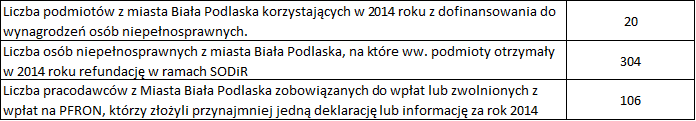 